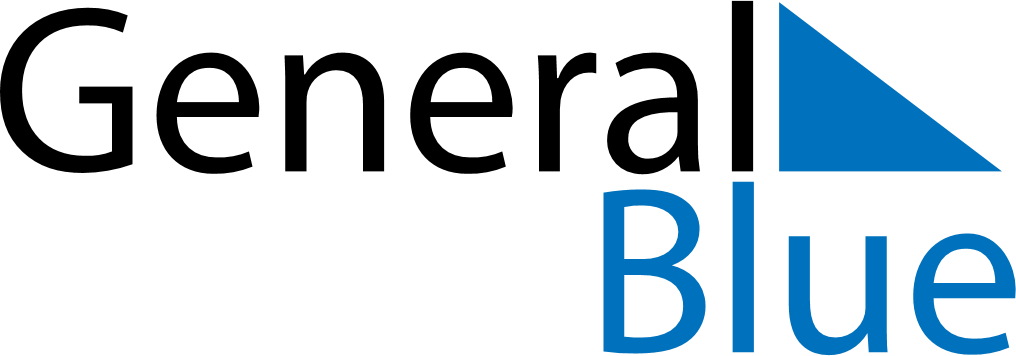 May 2029May 2029May 2029May 2029SwedenSwedenSwedenSundayMondayTuesdayWednesdayThursdayFridayFridaySaturday123445Labour Day678910111112Ascension Day1314151617181819Whitsun Eve2021222324252526PentecostWhit Monday2728293031Mother’s Day